Summary:Design, Execution &Methodology (EPC projects)…#Hands on- Experienced Professional of 19 years of Varied Work Experience(Mixed-used), with International Exposure of working with Contractors, Architects, Designers, Project Management Consultants , Real Estate Developers and Clients.
# worked on Villas, Residential Buildings, Industrial Projects, High-rise buildings, Township projects, Institutional Buildings. 5 star Hotel Projects…#Deep knowledge of know- how for   QA/QC and HSE mattersExpertise:*In depth experience on FIDIC Red/Yellow and White,*Extensive experience in several fast tracks, high profile mega projects across all project lifecycle phases from conceptual design to final handover and project close-out.
* Unique blend of experience in site project management, construction management, technical office management and design development with main contracting companies, project management consultants and design consultants. 
* Technical expertise in managing conceptual designs, detailed designs, pre-construction review, shop & coordination drawings, technical submittals and providing comprehensive support to project stakeholders.
* Proven record of accomplishment of managing fast track assignment and ensuring achievement of all milestones, deadlines, budget, scope, quality and HSE objectives.
*Planning ,directing,supervising  and controlling  the execution of all business,technical,fiscal and administrative functions of the assigned project  or subtasks,*Develop Schedules  and plan for variances of the project,*Monitoring and reporting to the Management on the progress of all the project  activity within the program,*including significant milestone and conditions which affect project progress payments/cost,*Managing of   Engineering /Construction/Supervision  team during construction  phases  and provide oversight  for infrastructure /structural / Architectural  and MEP ,interior  fit -out  external works  and procurement  ,installation  of all FF&E  and other elements required  to satisfy  the Client requirements ,*Value Engineering and Lean Management knowledge on Construction,*Project Time/Cost/Stakeholder/Configuration/Quality /Design  and Interface Management skills 
Oracle Primavera Software, Delay Analysis (for EoT), Data Mining,What-iAnalysis,Schedule Mitigation, Dispute Resolution,Change Order Negotiation, Verify Payment Lean *Scheduling /Pull Planning,Time Impact Analysis (TIA),Tender and construction master program,Detailed working program,Critical path analysis,Resource and cost loading,
Resource and cash flow S curve,Program evaluation,Progress Monitoring,Look Ahead Schedule,Sub-Contractor Programs,Baseline Schedule,Actual Progress evaluation etc…Experiences:1-Project Manager at Des Built Engineering(SBG) &Arabtec Group JV.(Jan 2015 –Sep  2018)Project Name:Jeddah Rush Housing Project XXIV&Grant Shopping MallProject Type:Residential&Commercial&Shopping mallStructural  Type:Structural  Steel&Concrete (Mixed use)Project Value:Approx.$ 350 Millions.Project Location:Jeddah/Saudi Arabia.Project Scope:Construction of 20 Residential Buildings and Grant Shopping   Mall, from Concept design  to Handing Over.Key Responsibilities;#Oversee and direct construction projects from conception to completion,
# Review the project in-depth to schedule deliverable and estimate costs,
# Oversee all onsite and offsite constructions to monitor compliance with building and safety regulations ,
#Coordinate and direct construction workers and subcontractors,
# Select tools, materials and equipment and track inventory,
#Meet contractual conditions of performance,
# Review the work progress on daily basis,
#Prepare internal and external reports pertaining to job status,
# Plan ahead to prevent problems and resolve any emerging ones,
# Analyze, manage and mitigate risks,
# Ensure quality construction standards and the use of proper construction techniques,
#Collaborate with engineers, architects etc. to determine the specifications of the project,
# Negotiate contracts with external vendors to reach profitable agreements,
# Obtain permits and licenses from appropriate authorities,
# Determine needed resources (manpower, equipment and materials) from start to finish with attention to budgetary limitations,
# Plan all construction operations and schedule intermediate phases to ensure deadlines will be met,
#Acquire equipment and material and monitor stocks to timely handle inadequacies,
# Supervise the work of laborers, mechanics etc. and give them guidance when needed,
#Evaluate progress and prepare detailed reports,
#Ensure adherence to all health and safety standards and report issues…2-Construction Manager at Arcadis (Feb 2011 –Jan 2015)Project Name:West Tower at the Headquarter Business ParkProject Type: Residential  &Commercial Structural  Type:Structural  Steel&Concrete (Mixed use)Project Value:Approx.$ 350 Millions.Project Location:Jeddah/Saudi Arabia.Project Scope:Construction of  55  floors building , from Concept design  to the  handing over.Key Responsibilities;#Manage projects development from initiation to closure and ensure implementation of the project plan in an efficient and effective manner,
# Review and provide recommendations for the Project schedule to identify when specified tasks should be performed,
# Clearly communicate expectations from the project to team members and stake holders (Client, Consultants, contractors, sub contractors and associated parties),
#Act as mediator between team members and stake holders, resolve/ propose solutions for any issues and problems throughout the life cycle of the project,
# Handing Over of site to the concerned contractor in presence of the concerned parties,
# Effectively mange project scope by ensuring any changes to scope are documented and communicated to all the concerned parties for formalization,
# Track and Report on project milestones and provide status reports to the defined reporting protocol by ensuring regular site visits and attending regular progress meeting and keeping records of the same,
# Lead Coach and motivate team on a proactive basis for successful completion of the project,
# Develop all related documentation/ deliverable from contractors and consultant for project monitoring on regular basis and provide any documents to the concerned authorities from Client,
# Safely crash and re-prioritize the projects and show the team the right directions as and when,
# Evaluation for contractors and consultants,
# Checking submittals of material, subcontractor and recommend to committee.
# Checking payments of consultant and contractor.
#Follow up Correspondence and Prepare and issuing letters to contractor, consultants, client, authorities, for any subject related to project,
# Assist and provide support to senior management in implementing the project management activities,
# Ensure high quality of works with in defined budgets, specifications and defined Time line,
#Any other duties as assigned by Line Manager / Department Director…3-Area Construction Manager at Arabtec,Samsung and Besix   JV.(May 2006 –Feb 2011)Projects Name: Burj KhalifaProject Type:Commercial and High Rise BuildingStructural  Type:Mixed Use(Concrete&Structural  Steel)Project Value:$1.5 Billion USD.Project Location: Downtown Dubai, Dubai, United Arab EmiratesProject Scope:Construction of tallest(828m) man made building over the earth,163 story ,Armani hotel (*******) and Sky-Residence Key Responsibilities:#Manage design coordination ,contract scope and execution methodology,# Coordinate Engineers, contractors and respective contracts,#Review project documents (drawings, specifications, RFI’s, schedules, etc.) and evaluate the completeness for the respective phase of design and/or construction,#Managing the quality of the project(s) and manage facility to ensure successful completion as it relates to “on time” and within budget, #Prepare overall project schedule to measure contractor’s schedule performance#Coordinating communications between contractor, client, site personnel, and consulting engineers#Planning ,directing,supervising  and controlling  the execution of all business,technical,fiscal and administrative functions of the assigned project  or subtasks,#Develop Schedules  and plan for variances of the project,#Monitoring and reporting to the Management on the progress of all the project  activity within the program,#including significant milestone and conditions which affect project progress payments/cost,#Managing of   Engineering /Construction/Supervision  team during construction  phases  and provide oversight  for infrastructure /structural / Architectural  and MEP ,interior  fit -out  external works  and procurement  ,installation  of all FF&E  and other elements required  to satisfy  the Client requirements ,#Apply Value Engineering and Lean Management  on  entire Construction phases,#Etc…4-Site Section Chief  at Arabtec(August 2004-April 2006)Project Name:Jeddah Sheraton Hotel   Project Type: Housing (Turn Key)Structural Type: Mixed Use(Concrete&Structural Steel)Project Value :$125  Million USD.Project Scope:Construction/ renovation of 250 rooms ,2000 sqm Landscape ,artificial pond ,swimming pools ,Conference rooms and Anchillary buildings.-Rough Works(Concrete and Structural Steel),Earthworks and Other Civil Works,-Finishing Works and  Cladding Works,-Infrastructural Works(Sewerage lines,Industrial/Domestic lines,Drainage Works etc.)- Landscaping  Works,-Mechanical and Electrical Works-Cladding Works.-Etc…Key Responsibilities:#Manage and coordinate multi-discipline engineering activities to ensure projects are executed in a safe, efficient, cost effective and timely manner. #Act as primary technical co-ordination interface with site team to ensure that the Project’s expectations are satisfied,#effectively manage assigned budgets within total scope,#Ensure compliance with requirements of the contract. #Apply effective change control process, #Contribute to the development of overall project schedule,#Supervise work in accordance with the approved schedule , #Focus the relevant team members on achievement of milestones and other key project objectives. #Listens to the team, discusses the issues, resolves problems and directs activities to remove roadblocks and achieve objectives,#Regularly provide clear reports to project management,#Effective communication with the design team and third parties,#Accurate, timely and effective reporting to the Project Manager,#Monitor the closure of all identified risks and opportunities and visibly support risk identification and mitigation throughout the project,#Set clear objectives to the design team, including achieving productivity and budget targets…5-Planning and Site Engineer at Aston Engineering  Co.(September 2000-July 2004)Project Name: Housing &Has Termal Hotel(4*)Project Type:Commercial&Residential Structural Tpe:Mixed Use(Concrete&Structural Steel)Project Value:$50 Millon USDProject Scope: Residential blocks(4 Qty in 16 Story),6 Story Hotel building with anchillary facilities.Key Responsibilities:#Planning /Scheduling ,#Execution and Supervision,#Manage BOQ and project scope,Courses:1-Project Time Management  from Izenbridge Consultancy2-Project Quality Management from Izenbridge Consultancy ,3-Project Planning&Scheduling Management from Project Management Professional,4-Project Cost Management from Izenbridge Consultancy ,5-Project Human Resource Management from Izenbridge Consultancy,6-Project Communication Management from Knowledge hut Consultancy,7-Project Risk Management from Knowledge hut Consultancy,8-Project Procurement Management from Knowlege hut Consultancy ,9-Project Stakeholder Management from Knowledge hut ,10-Configuration and Change Management…11-Contract Management (Delay Analysis   and Techniques ,Dispute Resolution ,Sub-Contractor Management )…12-Interface management (Civil ,Arhitectural,M&E and systems)…Certificates:1-Primavera  Ms Project &TILOS (Project Planning &Scheduling)2-QMS/TQM (Quality Management System from American Society for Quality)3-Quality Managements System ISO 9001:20085-Project Management  Professional( From Project Management Institute)6-Contract and Claim Management .Languages:1-English (Native or bilingual proficiency)2-Turkish3-German (Elementary proficiency)4-Russian (Elementary proficiency)5-Arabic (Intermediate proficiency)Computer skills:@Ms Office Tools/Office, Ms Visio,Autocad,Revit,Aconex,Ms Project,Primavera,Tilos,Bim applicationsSoft /Technical skills:@Client-focused.Strong leadership and management skills,Strong organizational, interpersonal, and communication skills,Solid experience managing major capital building programs and projects,Excellent analytical skills ,problem-solving skills,Excellent, culturally appropriate, verbal and written communication skills,Agile, flexible and responsive to changing demands.Forward-thinking,Strong initiative,Ability to work under pressure.Ability to interface with key internal and external stakeholders at an Executive level…Education:1-Eskisehir Osmangazi University Civil&Architectural FacultyCivil Engineering, 2000 - 2004Grade: 42- University of  Victoria ,Design & Architectural Faculty ,Engineering Design ,1996-1999 (drop-out at third class)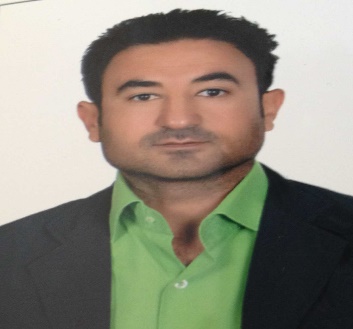 